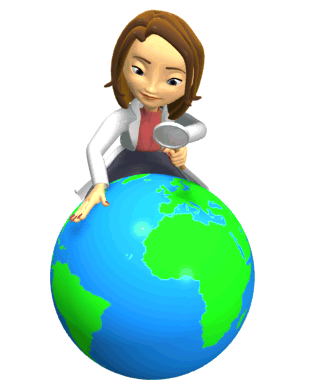 IDENTIFYING FOCUS OF YOUR RESEARCHStep 1: Take a deep breath and start from hereStep 2: Now among the items listed on your list select one issue, question, critical point or puzzle and reflect:Why are you interested in this topic?What do you want to know, understand or explore?What do you want to develop particular?What are your learners’ needs?Step 3: Take a look at the sentence stems below and complete whichever you want One thing I would like to understand is...I can improve my practice by...The students I work with need...I would like to know...I wonder why...The suitable learning environment for students is...I need to learn how to...My students would do better if...Step 4: Write your research question: Step 5: Evaluating your research question; (Is it a good research question?): Does the topic interest you personally?How will researching this question help you to develop?Is it a researchable question? What data collection tools will you use?What are the resources that you may need to help you answer your question?How will you know when you have found the answer? How will you interpret or assess the results?List your answers _______________________________________________________________________________________________________________________________________________________________________________________________________________________________________________________________________________________________